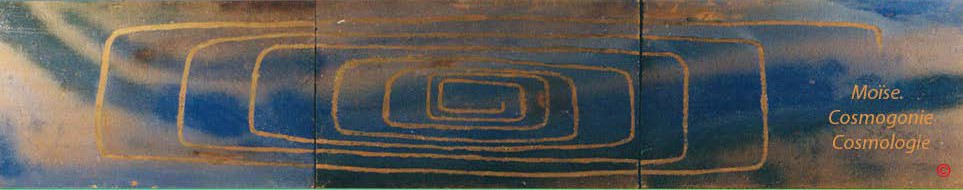 COSMOLOGIE DE MOÏSELE PRINCIPE: FERMETURE ET OUVERTURE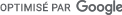 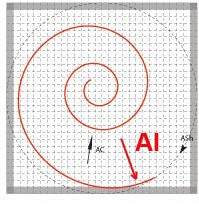 Le Principe entre fermeture et ouverture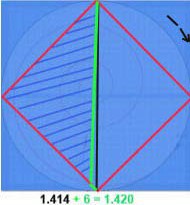 La cosmologie  de Moïse dessine  l'Univers  sous forme d'une spirale nécessitant une "ouverture- une extension" sans limite, cela pour pouvoir développer des facultés animatrices-vitales et génératives sous l'effet d'un déséquilibre inhérent à sa constitution ou Principe.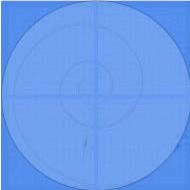 Le Principe (fixe, immuable et intellectuel) est conçu sous l'aspect d'une droite, d'un carré et d'un cube valant 1.1.420 + 1.407 / 2 = 1.414	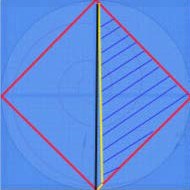 La cosmologie  de Moïse utilise comme  unité  de cycle, la valeur 314 et 221 comme unité de Temps.   le  Temps  se  définit   comme   étant  la  totalité   des  manifestation  phénomèniques possibles.La durée, quant à elle peut être représentée sous forme d'un cheminement pour aller du point R1 au point C. S'agissant d'un Principe intellectuel-conceptuel,  elle n'a pas lieu dêtre, contrairement au mouvement.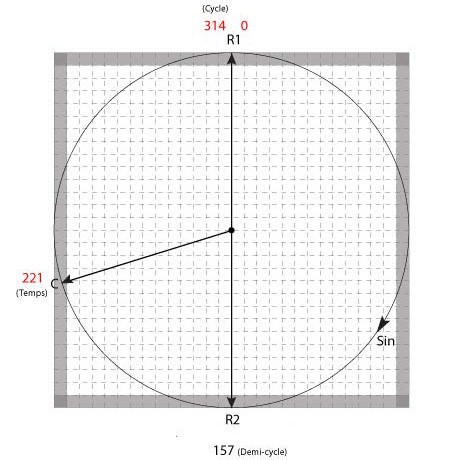 Pour exprimer le mouvement, la cosmologie de Moïse a adopté l'idée d'un mouvement extensif, noté Al, d'un mouvement contractif Ach, d'un mouvement relatif Ash et en fin d'un mouvement pendulaire R.Sous  le  terme  Principe,  cette  cosmologie  considère  qu'il  représente  tout d'abord l'idée d'un point  de départ  et ensuite celui d'un nouveau  départ.  Dans le second cas de figure, il est un reste, un résidu d'une génération d'univers précédente.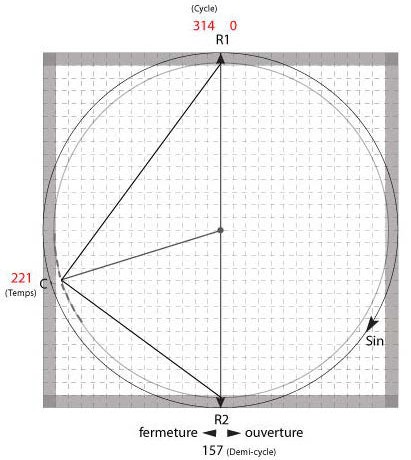 